Quickly get started with XIAO ESP32C3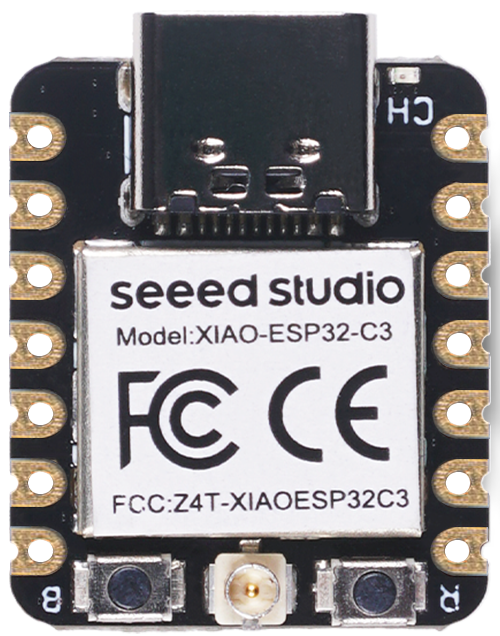 IntroductionSeeed Studio XIAO ESP32C3 is an IoT mini development board based on the Espressif ESP32-C3 WiFi/Bluetooth dual-mode chip. ESP32-C3 is a 32-bit RISC-V CPU, which includes an FPU (Floating Point Unit) for 32-bit single-precision arithmetic with powerful computing power. It has excellent radio frequency performance, supporting IEEE 802.11 b/g/n WiFi, and Bluetooth 5 (LE) protocols. This board comes included with an external antenna to increase the signal strength for your wireless applications. It also has a small and exquisite form-factor combined with a single-sided surface-mountable design. It is equipped with rich interfaces and has 11 digital I/O that can be used as PWM pins and 4 analog I/O that can be used as ADC pins. It supports four serial interfaces such as UART, I2C, SPI and I2S. There is also a small reset button and a bootloader mode button on the board. XIAO ESP32C3 is fully compatible with the Grove Shield for Seeeduino XIAO and Seeeduino XIAO Expansion board except for the Seeeduino XIAO Expansion board, the SWD spring contacts on the board will not be compatible.With regard to the features highlighted above, XIAO ESP32C3 is positioned as a high-performance, low-power, cost-effective IoT mini development board, suitable for low-power IoT applications and wireless wearable applications.FeaturesPowerful CPU: ESP32-C3, 32­bit RISC­-V single­core processor that operates at up to 160 MHzComplete Wi­Fi subsystem: Complies with IEEE 802.11b/g/n protocol and supports Station mode, SoftAP mode, SoftAP + Station mode, and promiscuous modeBluetooth LE subsystem: Supports features of Bluetooth 5 and Bluetooth meshUltra-Low Power: Deep sleep power consumption is about 43μABetter RF performance: External RF antenna includedBattery charging chip: Supports lithium battery charge and discharge managementRich on-chip resources: 400KB of SRAM, and 4MB of on-board flash memoryUltra small size: As small as a thumb(20x17.5mm) XIAO series classic form-factor for wearable devices and small projectsReliable security features: Cryptographic hardware accelerators that support AES-128/256, Hash, RSA, HMAC, digital signature and secure bootRich interfaces: 1xI2C, 1xSPI, 1xI2S, 2xUART, 11xGPIO(PWM), 4xADC, 1xJTAG bonding pad interfaceSingle-sided components, surface mounting designSpecifications comparisonPinout diagram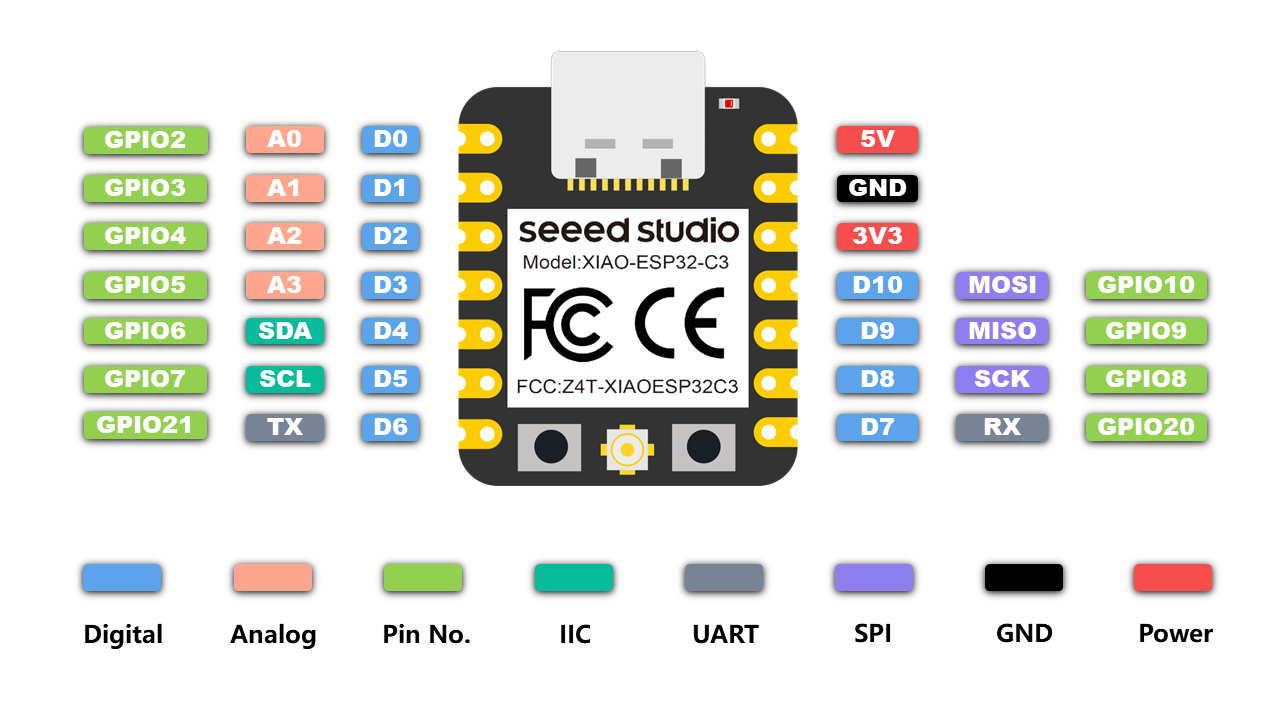 Component overview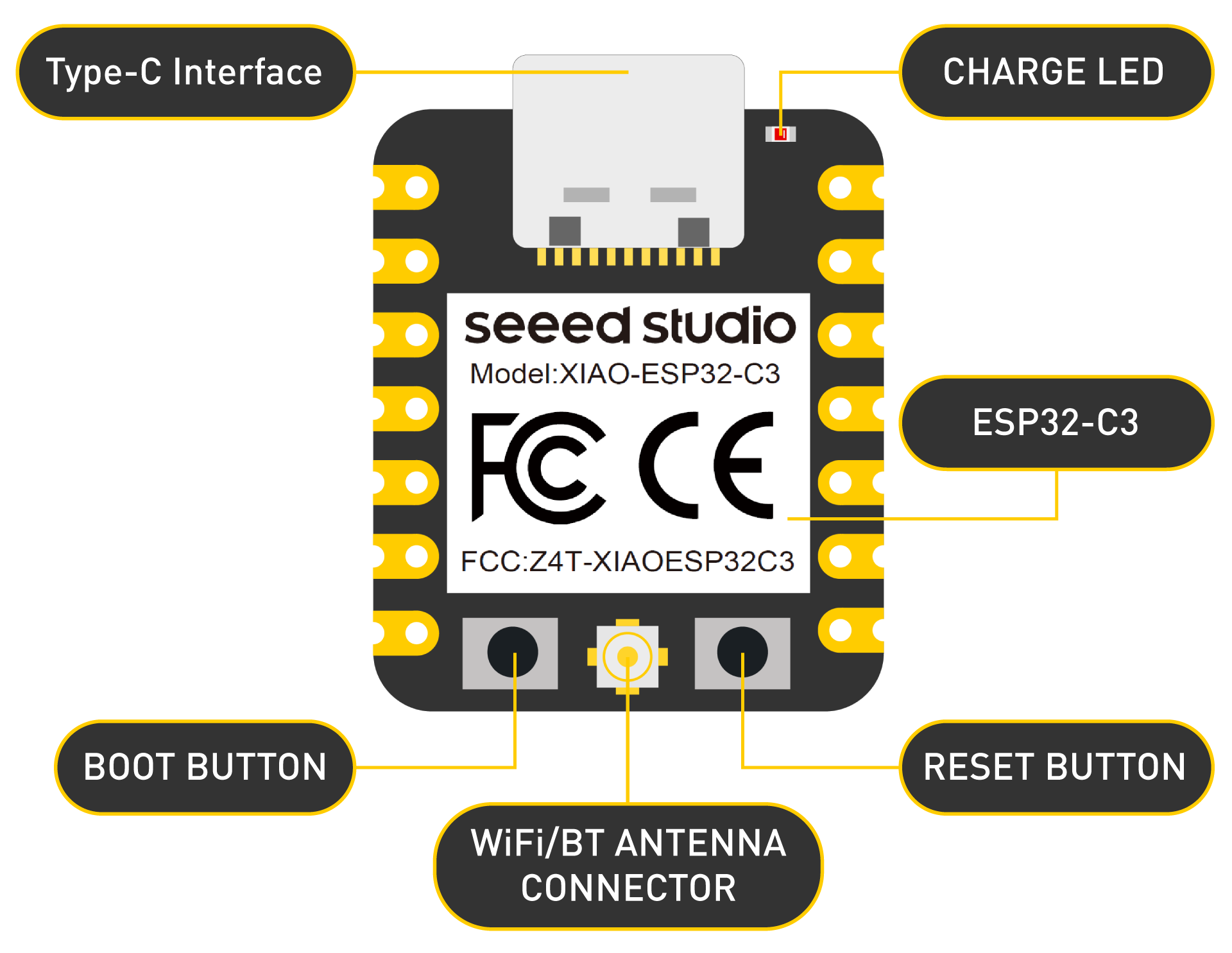 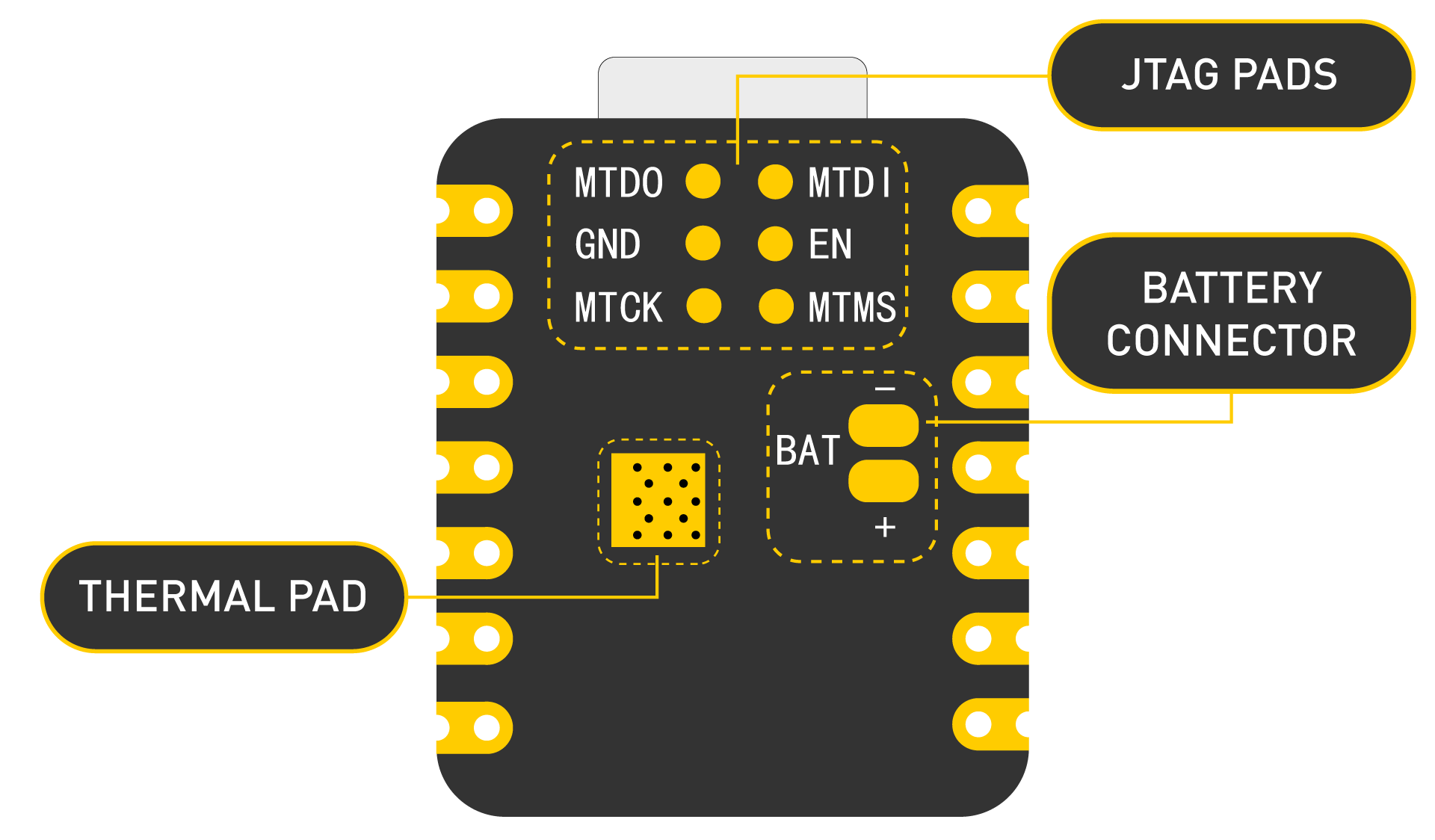 Power Pins5V - This is 5v out from the USB port. You can also use this as a voltage input but you must have some sort of diode (schottky, signal, power) between your external power source and this pin with anode to battery, cathode to 5V pin.3V3 - This is the regulated output from the onboard regulator. You can draw 700mAGND - Power/data/signal groundGetting startedFirst, we are going to connect XIAO ESP32C3 to the computer, connect an LED to the board and upload a simple code from Arduino IDE to check whether the board is functioning well by blinking the connected LED.Hardware setupYou need to prepare the following:1 x Seeed Studio XIAO ESP32C31 x Computer1 x USB Type-C cableStep 1. Connect XIAO ESP32C3 to your computer via a USB Type-C cable.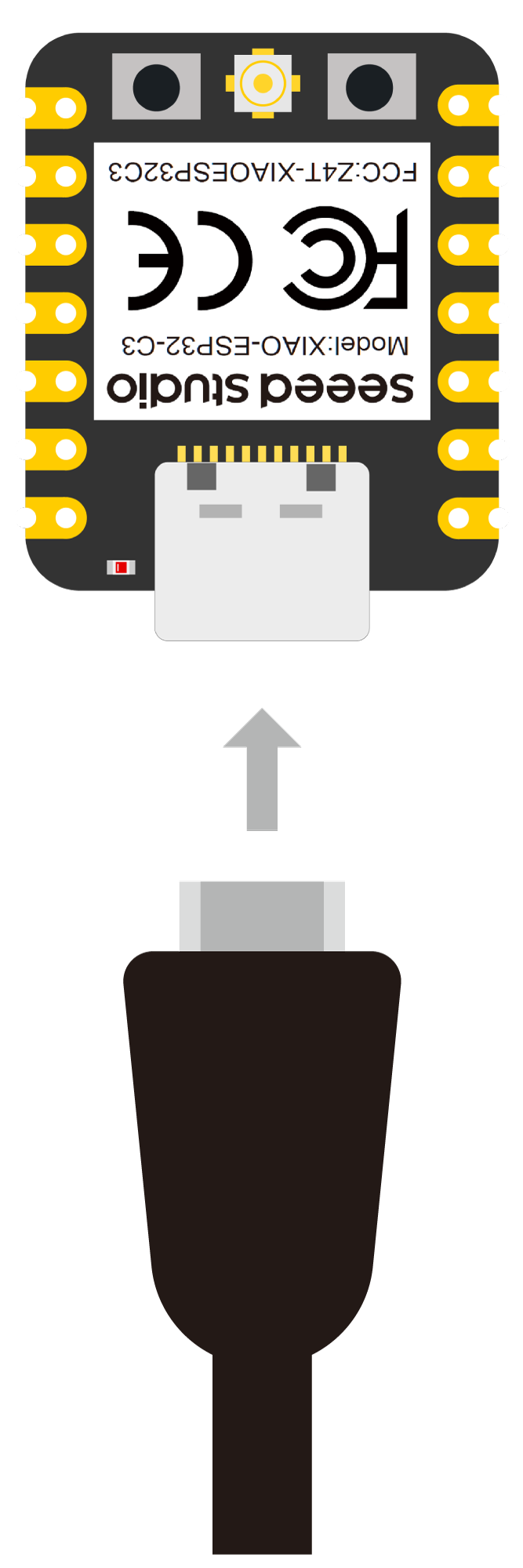 Step 2. Connect an LED to D10 pin as follows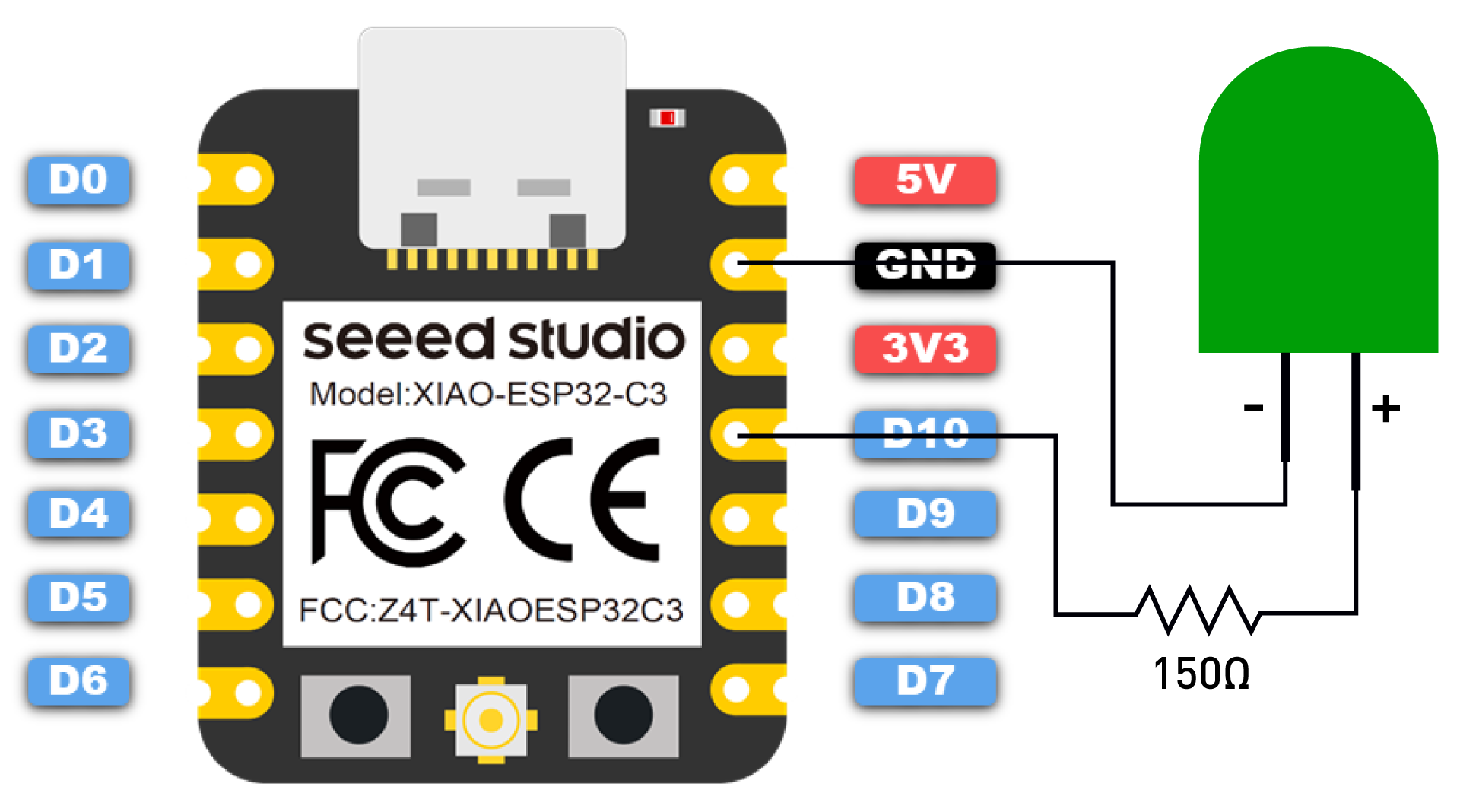 Note: Make sure to connect a resistor (about 150Ω) in series to limit the current through the LED and to prevent excess current that can burn out the LEDSoftware setupStep 1. Download and Install the latest version of Arduino IDE according to your operating system.Step 2. Launch the Arduino applicationStep 3. Add ESP32 board package to your Arduino IDENavigate to File > Preferences, and fill "Additional Boards Manager URLs" with the url below: https://raw.githubusercontent.com/espressif/arduino-esp32/gh-pages/package_esp32_dev_index.jsonAfter that click on OK. Navigate to Tools > Board > Boards Manager..., type the keyword "esp32" in the search box, select the latest version of ****esp32****, and install it.Step 4. Select your board and portBoardNavigate to Tools > Board > ESP32 Arduino and select "XIAO_ESP32C3". The list of board is a little long and you need to roll to the buttom to reach it.PortNavigate to Tools > Port and select the serial port name of the connected XIAO ESP32C3. This is likely to be COM3 or higher (COM1 and COM2 are usually reserved for hardware serial ports).Blink the LEDStep 1. Copy the below code to Arduino IDE// define led according to pin diagramint led = D10;void setup() {  // initialize digital pin led as an output  pinMode(led, OUTPUT);}void loop() {  digitalWrite(led, HIGH);   // turn the LED on   delay(1000);               // wait for a second  digitalWrite(led, LOW);    // turn the LED off  delay(1000);               // wait for a second}Step 2. Click the Upload button to upload the code to the boardOnce uploaded, you will see the connected LED blinking with a 1-second delay between each blink. This means the connection is successful and now you can explore more projects with XIAO ESP32C3!=====================================================================Additional Info: Battery UsageThe XIAO ESP32C3 is capable of using a 3.7V lithium battery as the power supply input. You can refer to the following diagram for the wiring method.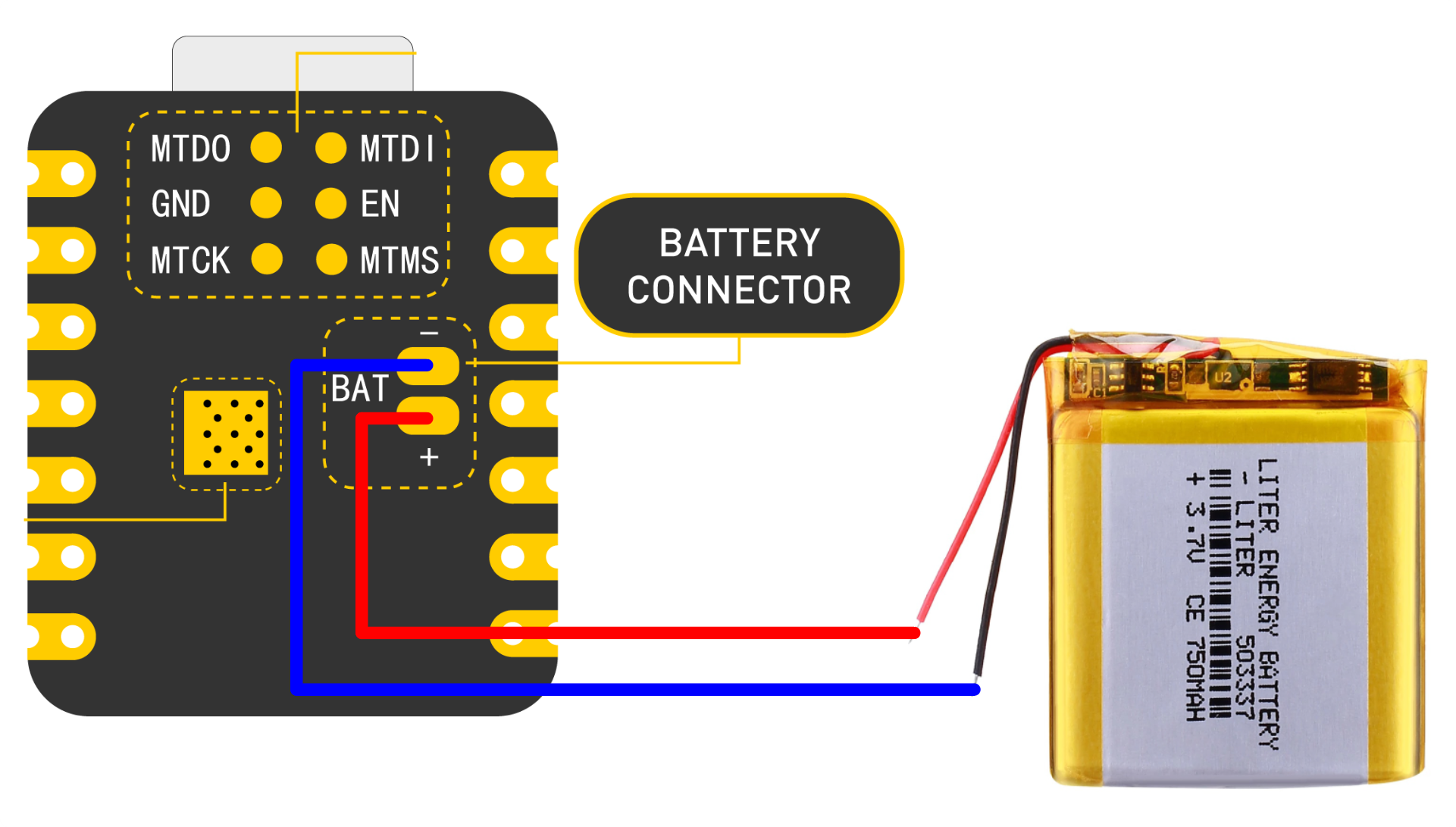 AttentionPlease be careful not to short-circuit the positive and negative terminals and burn the battery and equipment when soldering.Instructions on the use of batteriesPlease use qualified batteries that meet the specifications.XIAO can be connected to your computer device via data cable while using the battery, rest assured that XIAO has a built-in circuit protection chip, which is safe.The XIAO ESP32C3 will not have any LED on when it is battery powered (unless you have written a specific program), please do not judge whether the XIAO ESP32C3 is working or not by the condition of the LED, please judge it reasonably by your program.Sorry, we currently have no way to help you check the remaining battery level through software (because there are no more chip pins available), you need to charge the battery regularly or use a multimeter to check the battery level.Check the battery voltageDue to the limitation of the number of pins in the ESP32C3, engineers had no extra pins to allocate to the battery for voltage measurement in order to ensure that the XIAO ESP32C3 has the same number of GPIOs as the other XIAO series available.But if you prefer to use a separate pin for battery voltage measurement, you can refer to the genius operation of msfujino. We would also like to give a special thanks to msfujino for all the experience and efforts shared for the XIAO ESP32C3. The basic operating idea is: The battery voltage was divided by ½ with 200k and connected to the A0 port so that the voltage could be monitored.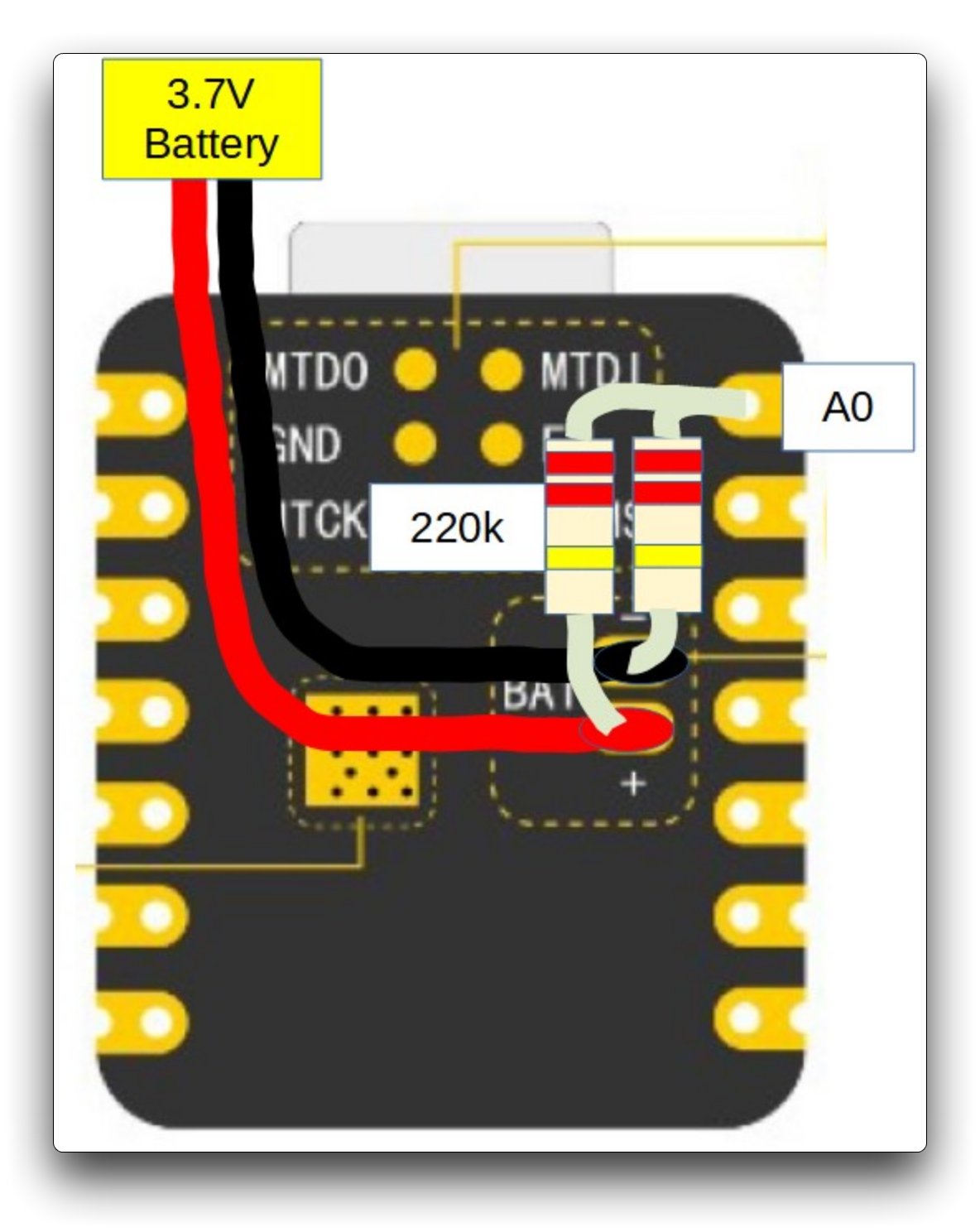 The datasheet says nominally 2500mV full scale AD conversion, but there is a large variation from chip to chip, actually ±10%. My chip was 2700mV full scale.Fortunately, the calibrated correction value for each chip is written in the fuse area, and by using the function alalogReadMilliVolts(), I can read the corrected voltage value without doing anything special.The result of AD conversion and the voltage measured by the multimeter agree well with each other with an error of about 5 mV, which is not a problem in practical use.In addition, during communication in particular, spike-like errors occurred, which had to be averaged out 16 times to remove them.The following is the procedure to test the battery voltage.Program:void setup() {  Serial.begin(115200);  pinMode(A0, INPUT);         // ADC} void loop() {  uint32_t Vbatt = 0;  for(int i = 0; i < 16; i++) {    Vbatt = Vbatt + analogReadMilliVolts(A0); // ADC with correction     }  float Vbattf = 2 * Vbatt / 16 / 1000.0;     // attenuation ratio 1/2, mV --> V  Serial.println(Vbattf, 3);  delay(1000);}==========================================================================================================================================ItemSeeed Studio XIAO ESP32C3Seeeduino XIAOSeeed XIAO RP2040Seeed XIAO BLESeeed XIAO BLE SenseProcessorESP32-C3 32-bit RISC-V @160MHzSAMD21 M0+@48MHzRP2040 Dual-core M0+@133MhznRF52840 M4F@64MHznRF52840 M4F@64MHzWireless ConnectivityWiFi and Bluetooth 5 (LE)N/AN/ABluetooth 5.0/BLE/NFCBluetooth 5.0/BLE/NFCMemory400KB SRAM, 4MB onboard Flash32KB SRAM 256KB FLASH264KB SRAM 2MB onboard Flash256KB RAM, 1MB Flash 2MB onboard Flash256KB RAM,1MB Flash 2MB onboard FlashBuilt-in SensorsN/AN/AN/AN/A6 DOF IMU (LSM6DS3TR-C), PDM MicrophoneInterfacesI2C/UART/SPI/I2SI2C/UART/SPII2C/UART/SPII2C/UART/SPII2C/UART/SPIPWM/Analog Pins11/411/1111/411/611/6Onboard ButtonsReset/ Boot ButtonN/AReset/ Boot ButtonReset ButtonReset ButtonOnboard LEDsCharge LEDN/AFull-color RGB/ 3-in-one LED3-in-one LED/ Charge LED3-in-one LED/ Charge LEDBattery Charge ChipBuilt-inN/AN/ABQ25101BQ25101